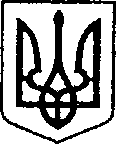                      УКРАЇНА                                  	           ЧЕРНІГІВСЬКА ОБЛАСТЬ   Н І Ж И Н С Ь К А    М І С Ь К А    Р А Д А                                                 8 сесія VIII скликання                                   Р І Ш Е Н Н Я  від 30 березня 2021 р.	                 м. Ніжин	                              № 47-8/2021Про включення в перелік земельнихділянок для продажу права орендина земельних торгах окремими лотами           Відповідно до статей 25, 26, 42, 59, 60, 73 Закону України «Про місцеве самоврядування в Україні», статей 12, 124, 135, 136, 137  Земельного кодексу України, Закону «Про оренду землі», Регламенту Ніжинської міської ради Чернігівської області, затвердженого рішенням Ніжинської міської ради Чернігівської області VIII скликання від  27 листопада 2020 року № 3-2/2020,  враховуючи службову записку управління комунального майна та земельних відносин  № 369 від 15.03.2021р.,  міська рада вирішила:                        1. Затвердити Перелік земельних ділянок комунальної власності Ніжинської міської ради, призначених для продажу права оренди  на земельних торгах у формі аукціону окремими лотами  згідно з  Додатком 1.                  2.  Надати дозвіл Ніжинській міській раді на розроблення проектів землеустрою щодо відведення земельних ділянок комунальної власності, призначених для продажу права оренди на земельних торгах у формі аукціону окремими лотами  згідно Додатку 2.                3. Доручити міському голові підписати договори щодо розроблення проектів землеустрою щодо відведення земельних ділянок.                4.  Начальнику управління комунального майна та земельних відносин  Онокало І.А.  забезпечити  оприлюднення даного рішення на офіційному сайті Ніжинської міської ради протягом п’яти робочих днів з дня його прийняття.                5.  Організацію виконання даного рішення покласти на першого заступника міського голови з питань діяльності виконавчих органів ради Вовченка Ф.І. та   управління комунального майна та земельних відносин Ніжинської міської ради (Онокало І.А.).        							                          6.  Контроль за виконанням даного рішення покласти на постійну комісію міської ради  з питань регулювання земельних відносин, архітектури, будівництва та охорони навколишнього середовища (голова комісії  Глотко В.В.).       Міський голова      				                      Олександр  КОДОЛАДодаток 1до рішення восьмої сесії Ніжинської міської ради восьмого скликання від 30.03.2021 року № 47-8/2021 Перелік земельних ділянок комунальної власності Ніжинської міської ради,призначених для продажу права оренди на земельних торгах у формі аукціону окремими лотамиНачальник управління комунального майна													                   та земельних відносин                                                                                                                                            Ірина  ОНОКАЛО										Додаток 2						                 до рішення восьмої сесії Ніжинської міської ради восьмого скликання від 30.03.2021 року № 47-8/2021           Перелік земельних ділянок для розроблення проектів землеустрою щодо відведення земельних ділянок комунальної власності Ніжинської міської ради, призначених для продажу права оренди  на земельних торгах у формі аукціону окремими лотами                               Начальник управління комунального майна													              та земельних відносин                                                                                                                                           Ірина  ОНОКАЛО		№ п/пМісце розташування (адреса) земельної ділянкиПлоща, гаЦільове призначення(функціональне використання)Умови продажу1Чернігівська обл., м. Ніжин, вул. Прилуцька1,448011.02.  Для розміщення та експлуатації основних, підсобних і допоміжних будівель та споруд підприємств переробної, машинобудівної та іншої промисловості  Оренда2Чернігівська обл., м. Ніжин, вул. Березанська1,490011.02.  Для розміщення та експлуатації основних, підсобних і допоміжних будівель та споруд підприємств переробної, машинобудівної та іншої промисловості  Оренда3Чернігівська обл., м. Ніжин, вул. Березанська0,278211.02.  Для розміщення та експлуатації основних, підсобних і допоміжних будівель та споруд підприємств переробної, машинобудівної та іншої промисловості  Оренда4Чернігівська обл., м. Ніжин, вул. Шевченка0,015403.10.  Для будівництва та обслуговування будівель ринкової інфраструктури (адміністративних будинків, офісних приміщень та інших будівель громадської забудови, які використовуються для здійснення підприємницької та іншої діяльності, пов’язаної з отриманням прибутку)Оренда№ п/пМісце розташування (адреса) земельної ділянкиПлоща, гаЦільове призначення(функціональне використання)Умови продажу1Чернігівська обл., м. Ніжин, вул. Прилуцька1,448011.02.  Для розміщення та експлуатації основних, підсобних і допоміжних будівель та споруд підприємств переробної, машинобудівної та іншої промисловості  Оренда2Чернігівська обл., м. Ніжин, вул. Березанська1,490011.02.  Для розміщення та експлуатації основних, підсобних і допоміжних будівель та споруд підприємств переробної, машинобудівної та іншої промисловості  Оренда3Чернігівська обл., м. Ніжин, вул. Березанська0,278211.02.  Для розміщення та експлуатації основних, підсобних і допоміжних будівель та споруд підприємств переробної, машинобудівної та іншої промисловості  Оренда4Чернігівська обл., м. Ніжин, вул. Шевченка0,015403.10.  Для будівництва та обслуговування будівель ринкової інфраструктури (адміністративних будинків, офісних приміщень та інших будівель громадської забудови, які використовуються для здійснення підприємницької та іншої діяльності, пов’язаної з отриманням прибутку)Оренда